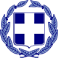 ΕΛΛΗΝΙΚΗ ΔΗΜΟΚΡΑΤΙΑΥΠΟΥΡΓΕΙΟ ΠΑΙΔΕΙΑΣ ΕΡΕΥΝΑΣ ΚΑΙ ΘΡΗΣΚΕΥΜΑΤΙΚΩΝΩραιόκαστρο ,  19-2-2019ΠΕΡΙΦΕΡΕΙΑΚΗ Δ/ΝΣΗ Α/ΘΜΙΑΣ& Β/ΘΜΙΑΣ ΕΚΠ/ΣΗΣ                                              Αριθμ. Πρωτ.:   68                   ΚΕΝΤΡΙΚΗΣ ΜΑΚΕΔΟΝΙΑΣ       Δ/ΝΣΗ Β/ΘΜΙΑΣ ΕΚΠ/ΣΗΣ ΔΥΤ.ΘΕΣΣΑΛΟΝΙΚΗΣ                                                                                                                             20 ΓΕ.Λ. ΩΡΑΙΟΚΑΣΤΡΟΥΤαχ. Δ/νση : Ολύμπου 1 & Καποδιστρίου                                     Ταχ. Κώδικας: 570 13Πληροφορίες :Μιχαηλίδης ΒασίλειοςΤηλέφωνο: 2310689637 -  FAX: 2310695641email: mail@2lyk-oraiok.thess.sch.grhttp://2lyk-oraiok.thess.sch                                                                                   Προς: Διεύθυνση Δευτεροβάθμιας                                                                                                    Εκπαίδευσης Δυτικής ΘεσσαλονίκηςΘέμα : «Πρόσκληση κατάθεσης οικονομικής προσφοράς για μετακίνηση στο Βόλο στα πλαίσια εκπαιδευτικών επισκέψεων»Το 2o ΓΕΛ Ωραιοκάστρου ζητά κατάθεση ενσφράγιστων προσφορών, σύμφωνα με την Υ.Α 20883/ΓΔ4/12-2-2020., ΦΕΚ 456 τ.Β΄/13-2-2020, άρθρο 3, για την πραγματοποίηση μετακίνησης, στο Βόλο, στo πλαίσιo των εκπαιδευτικών επισκέψεων – διδακτικών στόχων του αναλυτικού Προγράμματος. Αντικείμενο του διαγωνισμού είναι η ανάδειξη της καλύτερης οικονομικά και ποιοτικά προσφοράς ταξιδιωτικού γραφείου. Παρακαλούμε να μας αποστείλετε ΚΛΕΙΣΤΗ προσφορά, έως την Τετάρτη  26/2/2019 και ώρα 12.00 μμ . Η αξιολόγηση των προσφορών θα πραγματοποιηθεί την ίδια μέρα και ώρα 13:00. Η μετακίνηση θα πραγματοποιηθεί από Θεσσαλονίκη μέχρι τον Βόλο , με τη συμμετοχή 5  εκπαιδευτικών και 80 μαθητών. Σύμφωνα με την ΥΑ. 20883/ΓΔ4/12-2-2020., ΦΕΚ 456 τ.Β΄/13-2-2020, άρθρο 3 καλεί τα ενδιαφέροντα Πρακτορεία Ταξιδίων να εκδηλώσουν το ενδιαφέρον τους.Χρονική περίοδος:.  5,6,7, Απριλίου  2020.Αριθμός εκπαιδευτικών: 5Αριθμός μαθητών: 80Μετάβαση: 1. Οδικώς από Θεσσαλονίκη για Βόλο. Επιστροφή: 1. Οδικώς από Βόλο για Θεσσαλονίκη Για τη σύνταξη της προσφοράς να ληφθούν υπόψη τα εξής: Πλήρης ιατροφαρμακευτική περίθαλψη και ταξιδιωτική ασφάλιση για τους μαθητές και καθηγητές (ασφάλεια ζωής, έξοδα επιστροφής) κατά τη μετάβαση και επιστροφή.Να δοθεί η τελική συνολική τιμή του ταξιδιού στην οποία θα περιλαμβάνονται ο Φ.Π.Α. και όλοι οι απαιτούμενοι κατά περίπτωση φόροι. Η κατάθεση της προσφοράς θα πρέπει να συνοδεύεται απαραίτητα με υπεύθυνη δήλωση ότι το ταξιδιωτικό γραφείο διαθέτει ειδικό σήμα λειτουργίας το οποίο βρίσκεται σε ισχύ. Να δοθεί προσφορά για την μετάβαση και την επιστροφή και για τη διαμονή των καθηγητών και μαθητών σε ξενοδοχείο 3 ή/και 4 αστέρων στον Βόλο. Τα δωμάτια των μαθητών θα είναι τρίκλινα ή δίκλινα και των συνοδών μονόκλινα, αλλά δεν είναι αποδεκτή η χρήση πτυσσόμενων κρεβατιών.Διατροφή: Πρωινό Για την οδική εκδρομή το λεωφορείο θα είναι σύγχρονο και θα πληροί τις προυποθέσεις της κείμενης νομοθεσίας για την ασφάλεια των μαθητών.Τιμή συνολική και ανά μαθητή.Προσοχή: Καμία προσφορά δεν θα γίνει δεκτή αν δεν περιλαμβάνει όλα όσα απαιτούνται και αναφέρονται παραπάνω	Η  Διευθύντρια                                                                                              Σαρανταυγά Κωνσταντίνα                                                                 ΠΕ0403